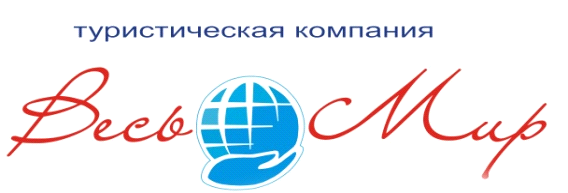 РТ, 420107, г Казань, ул. Спартаковская, д. 2, оф. 312е-mail: allworld-tour@mail.ruсайт: www.vesmirkazan.ruтелефакс:  (843) 296-93-70; 8 (900) 325-27-30______________________________________________________________________________________Цены на путевки в санаторий "Сосновый бор" в 2022 г.Полную информацию по санаторию смотрите здесь…Пенсионерам: специальные заезды по специальным ценам с трансфером из Казани! (см. здесь…)Цены действуют  с 10.01.22г. по 14.06.22г.Расчетный период:  сутки       Расчетный час:  12.00ВНИМАНИЕ: бассейн закрыт до 10.03.22г., Корп.№10, 4 закрыты до 23.03.22 (в связи с ремонтными работами).Условные обозначения: основное место: "2" - 2-х спальная кровать, "1" – 1-но- или 1,5-спальная кровать,  доп.место:  “1” – 1-спальная кровать или еврораскладушка, "2" – диван,*В стоимость номеров повышенной категории и 1-местных  - включено питание «шведский стол», в стоимость остальных номеров – питание «Заказное меню». Возможна  доплата за «шведский стол» 400 рублей в день.- Дети:принимаются с любого возраста. На дополнительном месте дети до 2х лет проживают бесплатно без предоставления отдельного места и питания. Детям с 2 до 3 лет обязательная оплата питания 400р. Детям с 2 до 3 лет на основном месте-  скидка 50 % от стоимости путевки;  от 3 до 14 лет (вкл.) –  скидка 30%. Есть детские кроватки.На лечение – с 3-х лет.- Также скидки предусматриваются пенсионерам и ветеранам ВОВ – 10%.- При проживании 1 человека  без подселения  в 2-х местном номере стоимость к/дня или места увеличивается на 50%.Путевки в санаторий с лечением продаются на срок не менее 5 дней.№Кор-пусаРазмещениеКол-воместКол-воместКол-воместПроживание, питание, лечение (руб./сутки)Проживание, питание, лечение (руб./сутки)Проживание, питание, лечение (руб./сутки)№Кор-пусаРазмещениеОснОснДоп1 чел.2 чел.2 чел.1(ТВ, хол-к, с/у, ванна., фен, эл. чайник, посуда, кондиционер)(ТВ, хол-к, с/у, ванна., фен, эл. чайник, посуда, кондиционер)(ТВ, хол-к, с/у, ванна., фен, эл. чайник, посуда, кондиционер)(ТВ, хол-к, с/у, ванна., фен, эл. чайник, посуда, кондиционер)(ТВ, хол-к, с/у, ванна., фен, эл. чайник, посуда, кондиционер)(ТВ, хол-к, с/у, ванна., фен, эл. чайник, посуда, кондиционер)(ТВ, хол-к, с/у, ванна., фен, эл. чайник, посуда, кондиционер)11-но местный «Полулюкс» (Дабл)224.2007.5607.56012-х местный «Полулюкс» (Твин)1+11+13.5007.0007.00011-но местный номер (шв.стол)1,51,5-3.7002(ТВ, хол-к, с/у,ванна, фен, эл. чайник, посуда)(ТВ, хол-к, с/у,ванна, фен, эл. чайник, посуда)(ТВ, хол-к, с/у,ванна, фен, эл. чайник, посуда)(ТВ, хол-к, с/у,ванна, фен, эл. чайник, посуда)(ТВ, хол-к, с/у,ванна, фен, эл. чайник, посуда)(ТВ, хол-к, с/у,ванна, фен, эл. чайник, посуда)(ТВ, хол-к, с/у,ванна, фен, эл. чайник, посуда)21-но местный «Полулюкс» (Дабл)2224.2007.5607.56022-х местный «Полулюкс» (Твин)1+11+123.5007.0007.0003(Гостиная, ТВ, хол-к, с/у, душ. каб., эл. чайник, посуда,  кондиционер)(Гостиная, ТВ, хол-к, с/у, душ. каб., эл. чайник, посуда,  кондиционер)(Гостиная, ТВ, хол-к, с/у, душ. каб., эл. чайник, посуда,  кондиционер)(Гостиная, ТВ, хол-к, с/у, душ. каб., эл. чайник, посуда,  кондиционер)(Гостиная, ТВ, хол-к, с/у, душ. каб., эл. чайник, посуда,  кондиционер)(Гостиная, ТВ, хол-к, с/у, душ. каб., эл. чайник, посуда,  кондиционер)(Гостиная, ТВ, хол-к, с/у, душ. каб., эл. чайник, посуда,  кондиционер)32-х комнатный Люкс2225.1009.1809.1803(2 спальни, ТВ, хол-к, с/у, душ. каб., эл. чайник, посуда,  кондиционер)(2 спальни, ТВ, хол-к, с/у, душ. каб., эл. чайник, посуда,  кондиционер)(2 спальни, ТВ, хол-к, с/у, душ. каб., эл. чайник, посуда,  кондиционер)(2 спальни, ТВ, хол-к, с/у, душ. каб., эл. чайник, посуда,  кондиционер)(2 спальни, ТВ, хол-к, с/у, душ. каб., эл. чайник, посуда,  кондиционер)(2 спальни, ТВ, хол-к, с/у, душ. каб., эл. чайник, посуда,  кондиционер)(2 спальни, ТВ, хол-к, с/у, душ. каб., эл. чайник, посуда,  кондиционер)32-комнатный Люкс21+11+14.1008.2008.20032-комнатный Люкс3 чел.4 чел.4 чел.32-комнатный Люкс12.30016.40016.40034(ТВ, хол-к, с/у, ванна, эл. чайник, посуда, S =12 м2)(ТВ, хол-к, с/у, ванна, эл. чайник, посуда, S =12 м2)(ТВ, хол-к, с/у, ванна, эл. чайник, посуда, S =12 м2)(ТВ, хол-к, с/у, ванна, эл. чайник, посуда, S =12 м2)(ТВ, хол-к, с/у, ванна, эл. чайник, посуда, S =12 м2)(ТВ, хол-к, с/у, ванна, эл. чайник, посуда, S =12 м2)(ТВ, хол-к, с/у, ванна, эл. чайник, посуда, S =12 м2)42-х местн.номер«Стандарт» АКЦИЯ1+11+1-2.6005.8005.8004(ТВ, хол-к, с/у, душ на пол, эл. чайник, посуда, S =12 м2)(ТВ, хол-к, с/у, душ на пол, эл. чайник, посуда, S =12 м2)(ТВ, хол-к, с/у, душ на пол, эл. чайник, посуда, S =12 м2)(ТВ, хол-к, с/у, душ на пол, эл. чайник, посуда, S =12 м2)(ТВ, хол-к, с/у, душ на пол, эл. чайник, посуда, S =12 м2)(ТВ, хол-к, с/у, душ на пол, эл. чайник, посуда, S =12 м2)(ТВ, хол-к, с/у, душ на пол, эл. чайник, посуда, S =12 м2)41-но местный номер (шв.стол)1,51,5-3.7005(ТВ, хол-к, с/у, душ на пол., эл. чайник, посуда, S =18-20 м2)(ТВ, хол-к, с/у, душ на пол., эл. чайник, посуда, S =18-20 м2)(ТВ, хол-к, с/у, душ на пол., эл. чайник, посуда, S =18-20 м2)(ТВ, хол-к, с/у, душ на пол., эл. чайник, посуда, S =18-20 м2)(ТВ, хол-к, с/у, душ на пол., эл. чайник, посуда, S =18-20 м2)(ТВ, хол-к, с/у, душ на пол., эл. чайник, посуда, S =18-20 м2)(ТВ, хол-к, с/у, душ на пол., эл. чайник, посуда, S =18-20 м2)52-х местн. номер «Стандарт» АКЦИЯ1+11+112.3005.2005.2006(ТВ, хол-к, с/у, душ на пол, эл. чайник, посуда, S =16-18 м2)(ТВ, хол-к, с/у, душ на пол, эл. чайник, посуда, S =16-18 м2)(ТВ, хол-к, с/у, душ на пол, эл. чайник, посуда, S =16-18 м2)(ТВ, хол-к, с/у, душ на пол, эл. чайник, посуда, S =16-18 м2)(ТВ, хол-к, с/у, душ на пол, эл. чайник, посуда, S =16-18 м2)(ТВ, хол-к, с/у, душ на пол, эл. чайник, посуда, S =16-18 м2)(ТВ, хол-к, с/у, душ на пол, эл. чайник, посуда, S =16-18 м2)62-х местн. номер «Стандарт» АКЦИЯ1+11+112.6005.8005.8006(ТВ, хол-к, с/у, ванна, эл. чайник, посуда, S =16-18 м2)(ТВ, хол-к, с/у, ванна, эл. чайник, посуда, S =16-18 м2)(ТВ, хол-к, с/у, ванна, эл. чайник, посуда, S =16-18 м2)(ТВ, хол-к, с/у, ванна, эл. чайник, посуда, S =16-18 м2)(ТВ, хол-к, с/у, ванна, эл. чайник, посуда, S =16-18 м2)(ТВ, хол-к, с/у, ванна, эл. чайник, посуда, S =16-18 м2)(ТВ, хол-к, с/у, ванна, эл. чайник, посуда, S =16-18 м2)61-но местный номер (шв.стол)1,51,5-            3.70010(ТВ, хол-к, с/у, ванна., эл. чайник, посуда, S =25 м2)(ТВ, хол-к, с/у, ванна., эл. чайник, посуда, S =25 м2)(ТВ, хол-к, с/у, ванна., эл. чайник, посуда, S =25 м2)(ТВ, хол-к, с/у, ванна., эл. чайник, посуда, S =25 м2)(ТВ, хол-к, с/у, ванна., эл. чайник, посуда, S =25 м2)(ТВ, хол-к, с/у, ванна., эл. чайник, посуда, S =25 м2)(ТВ, хол-к, с/у, ванна., эл. чайник, посуда, S =25 м2)102-х местный номер«Стандарт»АКЦИЯ1+11+122.6005.8005.80010(гостиная, ТВ, хол-к, с/у, большая  угл.ванна., эл.чайник, посуда, кондиционер)(гостиная, ТВ, хол-к, с/у, большая  угл.ванна., эл.чайник, посуда, кондиционер)(гостиная, ТВ, хол-к, с/у, большая  угл.ванна., эл.чайник, посуда, кондиционер)(гостиная, ТВ, хол-к, с/у, большая  угл.ванна., эл.чайник, посуда, кондиционер)(гостиная, ТВ, хол-к, с/у, большая  угл.ванна., эл.чайник, посуда, кондиционер)(гостиная, ТВ, хол-к, с/у, большая  угл.ванна., эл.чайник, посуда, кондиционер)(гостиная, ТВ, хол-к, с/у, большая  угл.ванна., эл.чайник, посуда, кондиционер)102-х комн. 1-местный «Люкс»1+1/1+1/25.100         9.180         9.180Дополнительное место(еврораскладушка или диван) 1 чел.1 чел.1 чел.Скидка 20% от суммы проживания в выбранном номере, питания, лечения.Скидка 20% от суммы проживания в выбранном номере, питания, лечения.Скидка 20% от суммы проживания в выбранном номере, питания, лечения.